ТАМБОВСКАЯ ОБЛАСТЬЗАКОНО ПРАВОВОМ РЕГУЛИРОВАНИИ ОТДЕЛЬНЫХ ВОПРОСОВ ДЕЯТЕЛЬНОСТИУПОЛНОМОЧЕННОГО ПО ПРАВАМ ЧЕЛОВЕКА В ТАМБОВСКОЙ ОБЛАСТИПринятПостановлениемТамбовской областной Думыот 10 июля 2020 г.N 1288Статья 1. Предмет правового регулированияНастоящий Закон в соответствии с Федеральным законом от 18 марта 2020 года N 48-ФЗ "Об уполномоченных по правам человека в субъектах Российской Федерации" (далее - Федеральный закон "Об уполномоченных по правам человека в субъектах Российской Федерации") регулирует отдельные вопросы деятельности Уполномоченного по правам человека в Тамбовской области.Статья 2. Общие положения1. Должность Уполномоченного по правам человека в Тамбовской области (далее - Уполномоченный) учреждается в соответствии с Федеральным законом "Об уполномоченных по правам человека в субъектах Российской Федерации", Федеральным законом от 21 декабря 2021 года N 414-ФЗ "Об общих принципах организации публичной власти в субъектах Российской Федерации", Уставом (Основным Законом) Тамбовской области Российской Федерации в целях обеспечения дополнительных конституционных гарантий прав и свобод человека и гражданина на территории Тамбовской области.(часть 1 в ред. Закона Тамбовской области от 27.07.2022 N 132-З)2. Должность Уполномоченного является государственной должностью Тамбовской области.Статья 3. Порядок назначения на должность Уполномоченного1. Уполномоченный назначается на должность Тамбовской областной Думой (далее - областная Дума).2. Объявление о предстоящем назначении на должность Уполномоченного официально публикуется областной Думой в газете "Тамбовская жизнь", а также размещается на официальном сайте областной Думы в информационно-телекоммуникационной сети "Интернет" за восемьдесят дней до истечения срока полномочий предыдущего Уполномоченного либо в течение десяти дней со дня досрочного прекращения полномочий предыдущего Уполномоченного или дня принятия решения о досрочном освобождении предыдущего Уполномоченного от должности.3. Право вносить в областную Думу предложения о кандидатуре на должность Уполномоченного предоставляется Главе Тамбовской области, депутатам областной Думы, фракции в областной Думе, образованной в соответствии с Регламентом областной Думы, органам местного самоуправления муниципальных образований Тамбовской области, зарегистрированным в установленном порядке на территории Тамбовской области некоммерческим организациям, осуществляющим свою деятельность в области защиты прав и свобод человека и гражданина, отделениям общероссийских политических партий.(в ред. Закона Тамбовской области от 27.07.2022 N 132-З)4. Предложения о кандидатурах на должность Уполномоченного вносятся в областную Думу в течение тридцати дней после дня официального опубликования в газете "Тамбовская жизнь" объявления о предстоящем назначении на должность Уполномоченного.5. К предложению о кандидатуре на должность Уполномоченного должны быть приложены следующие документы:1) письменное согласие кандидата на внесение его кандидатуры на должность Уполномоченного;2) заверенная в установленном порядке копия документа, удостоверяющего личность кандидата как гражданина Российской Федерации;3) анкета по форме, утвержденной распоряжением Правительства Российской Федерации от 26 мая 2005 года N 667-р "Об утверждении формы анкеты, представляемой гражданином Российской Федерации, поступающим на государственную гражданскую службу Российской Федерации или на муниципальную службу в Российской Федерации";4) заключение медицинской организации об отсутствии заболевания, препятствующего поступлению на государственную службу или ее прохождению;5) заверенная в установленном порядке копия трудовой книжки кандидата и (или) сведения о трудовой деятельности или документ, подтверждающий осуществление трудовой деятельности, прохождение им военной или иной службы;6) страховой номер индивидуального лицевого счета в системе обязательного пенсионного страхования;7) документы воинского учета - для военнообязанных;8) заверенные в установленном порядке копии документов о высшем образовании кандидата, а также по желанию кандидата копии документов о дополнительном профессиональном образовании, присвоении ученой степени, ученого звания;9) сведения о своих доходах, полученных от всех источников (включая доходы по прежнему месту работы или месту замещения выборной должности, пенсии, пособия, иные выплаты) за календарный год, предшествующий году подачи документов для замещения государственной должности Тамбовской области, а также сведения об имуществе, принадлежащем ему на праве собственности, и о своих обязательствах имущественного характера по состоянию на первое число месяца, предшествующего месяцу подачи документов для замещения государственной должности Тамбовской области (на отчетную дату);10) сведения о доходах супруги (супруга) и несовершеннолетних детей, полученных от всех источников (включая заработную плату, пенсии, пособия, иные выплаты) за календарный год, предшествующий году подачи гражданином документов для замещения государственной должности Тамбовской области, а также сведения об имуществе, принадлежащем им на праве собственности, и об их обязательствах имущественного характера по состоянию на первое число месяца, предшествующего месяцу подачи гражданином документов для замещения государственной должности Тамбовской области (на отчетную дату);11) сведения о своих расходах, а также о расходах своих супруги (супруга) и несовершеннолетних детей по каждой сделке по приобретению земельного участка, другого объекта недвижимости, транспортного средства, ценных бумаг (долей участия, паев в уставных (складочных) капиталах организаций), цифровых финансовых активов, цифровой валюты, совершенной им, его супругой (супругом) и (или) несовершеннолетними детьми в течение календарного года, предшествующего году представления сведений (далее - отчетный период), если общая сумма таких сделок превышает общий доход данного лица и его супруги (супруга) за три последних года, предшествующих отчетному периоду, и об источниках получения средств, за счет которых совершены эти сделки;(в ред. Законов Тамбовской области от 03.03.2021 N 593-З, от 29.06.2022 N 111-З)12) сведения о своих счетах (вкладах), наличных денежных средствах и ценностях в иностранных банках, расположенных за пределами территории Российской Федерации, и (или) иностранных финансовых инструментах, а также сведения о таких счетах (вкладах), наличных денежных средствах и ценностях в иностранных банках, расположенных за пределами территории Российской Федерации, и (или) иностранных финансовых инструментах своих супруг (супругов) и несовершеннолетних детей;13) согласие кандидата на обработку его персональных данных;14) письменное заявление кандидата об отсутствии у него гражданства (подданства) иностранного государства либо вида на жительство или иного документа, подтверждающего право на его постоянное проживание на территории иностранного государства;(в ред. Закона Тамбовской области от 01.11.2021 N 4-З)15) обязательство о постоянном проживании на территории Тамбовской области в течение срока исполнения полномочий Уполномоченного, в случае его назначения;16) обязательство о прекращении деятельности, несовместимой со статусом Уполномоченного, а также о приостановлении членства в политической партии на период осуществления полномочий Уполномоченного, в случае его назначения.6. Областная Дума в течение пяти рабочих дней после окончания срока подачи предложений о кандидатурах на должность Уполномоченного проверяет кандидатов на соответствие требованиям, предъявляемым к кандидату положениями статьи 4 Федерального закона "Об уполномоченных по правам человека в субъектах Российской Федерации", полноту и достоверность документов, указанных в части 5 настоящей статьи, и направляет в Общественную палату Тамбовской области поступившие предложения о кандидатурах на должность Уполномоченного с целью проведения рейтингового голосования по итогам слушаний по кандидатурам на должность Уполномоченного.7. Общественная палата Тамбовской области в срок, не превышающий десяти рабочих дней со дня поступления из областной Думы предложений о кандидатурах, организует и проводит слушания советом Общественной палаты Тамбовской области по кандидатурам на должность Уполномоченного, на которых кандидаты на должность Уполномоченного выступают и отвечают на вопросы участников слушаний.По итогам слушаний совет Общественной палаты Тамбовской области проводит рейтинговое голосование среди участников слушаний в целях выявления степени поддержки каждой из внесенных кандидатур.Решение Общественной палаты Тамбовской области, принимаемое в течение семи рабочих дней после окончания рейтингового голосования в форме предложения, должно содержать результаты проведенного рейтингового голосования и рекомендацию областной Думе о кандидатуре для назначения на должность Уполномоченного. Решение Общественной палаты Тамбовской области подписывается председателем Общественной палаты Тамбовской области и направляется в областную Думу в течение трех рабочих дней после его принятия.8. До рассмотрения вопроса о назначении Уполномоченного областная Дума в течение пяти рабочих дней после получения решения Общественной палаты Тамбовской области направляет копии документов (материалов) Уполномоченному по правам человека в Российской Федерации для согласования кандидатур на должность Уполномоченного.9. После согласования кандидатур с Уполномоченным по правам человека в Российской Федерации областная Дума рассматривает вопрос о назначении Уполномоченного на ближайшем пленарном заседании, но не ранее истечения срока полномочий предыдущего Уполномоченного.10. На пленарном заседании областной Думы перед проведением процедуры голосования кандидаты на должность Уполномоченного выступают и отвечают на вопросы депутатов.11. Назначенным на должность Уполномоченного считается кандидат, за которого проголосовало большинство депутатов областной Думы.12. Решение о назначении на должность Уполномоченного оформляется постановлением областной Думы.13. Уполномоченный считается вступившим в должность с момента принесения им присяги следующего содержания:"Клянусь защищать права и свободы человека и гражданина, добросовестно исполнять свои обязанности, руководствуясь Конституцией Российской Федерации, законодательством Российской Федерации и Тамбовской области".Присяга приносится на пленарном заседании областной Думы непосредственно после назначения Уполномоченного на должность.14. Уполномоченному вручается удостоверение, которое является документом, удостоверяющим его должностное положение и полномочия.Положение об удостоверении Уполномоченного, образец и описание удостоверения утверждаются согласно приложениям 1 - 3 к настоящему Закону.15. Уполномоченный по правам человека назначается на должность сроком на пять лет.Статья 4. Дополнительные требования, ограничения, запреты, связанные с замещением должности Уполномоченного1. Уполномоченный в срок не позднее четырнадцати дней со дня вступления в должность обязан прекратить деятельность, несовместимую с его статусом, а также приостановить членство в политической партии на период осуществления своих полномочий.2. Уполномоченный обязан постоянно проживать на территории Тамбовской области в течение срока исполнения своих полномочий.Статья 5. Порядок досрочного освобождения Уполномоченного от должности1. Решение о досрочном освобождении Уполномоченного от должности принимается большинством голосов от общего числа депутатов областной Думы и оформляется постановлением областной Думы.2. Постановление областной Думы о досрочном освобождении Уполномоченного от должности по основаниям, предусмотренным частью 2 статьи 8 Федерального закона "Об уполномоченных по правам человека в субъектах Российской Федерации", принимается не позднее чем через тридцать дней со дня, когда областной Думе стало известно о появлении основания для досрочного прекращения полномочий Уполномоченного.3. Постановление областной Думы о досрочном освобождении Уполномоченного от должности по основаниям, предусмотренным частью 3 статьи 8 Федерального закона "Об уполномоченных по правам человека в субъектах Российской Федерации", принимается не позднее чем через тридцать дней со дня проведения консультации с Уполномоченным по правам человека в Российской Федерации.В целях проведения консультации областная Дума в течение пяти рабочих дней со дня, когда областной Думе стало известно о появлении основания для досрочного прекращения полномочий Уполномоченного, направляет Уполномоченному по правам человека в Российской Федерации копии документов (материалов), содержащих основание для досрочного прекращения полномочий Уполномоченного в соответствии с частью 3 статьи 8 Федерального закона "Об уполномоченных по правам человека в субъектах Российской Федерации".Статья 6. Направление и опубликование докладов Уполномоченного1. Не позднее трех месяцев после окончания календарного года Уполномоченный направляет ежегодный доклад о своей деятельности в областную Думу, Главе Тамбовской области, Уполномоченному по правам человека в Российской Федерации, председателю Тамбовского областного суда, прокурору Тамбовской области.(в ред. Закона Тамбовской области от 27.07.2022 N 132-З)2. Ежегодный доклад Уполномоченного, доклады Уполномоченного по отдельным вопросам нарушения прав и свобод человека и гражданина размещаются на официальном сайте Уполномоченного в информационно-телекоммуникационной сети "Интернет", размещаются (публикуются) на официальном сайте сетевого издания "Тамбовская жизнь" в информационно-телекоммуникационной сети "Интернет".Статья 7. Вопросы обеспечения деятельности Уполномоченного1. С целью обеспечения деятельности Уполномоченного создается аппарат, который осуществляет свою деятельность в соответствии с положением об аппарате Уполномоченного.2. Местом постоянного нахождения Уполномоченного и его аппарата является город Тамбов.3. Уполномоченный и его аппарат являются государственным органом Тамбовской области, обладающим правами юридического лица, имеющим лицевые счета в органах федерального казначейства, круглую печать с изображением герба Тамбовской области и со своим наименованием, а также другие печати, штампы и бланки со своим наименованием, официальный сайт в информационно-телекоммуникационной сети "Интернет" (далее - государственный орган).4. Лица, замещающие в аппарате Уполномоченного должности, отнесенные нормативными правовыми актами Тамбовской области к должностям государственной гражданской службы Тамбовской области, являются государственными гражданскими служащими Тамбовской области.В аппарате Уполномоченного могут быть учреждены должности, не отнесенные к должностям государственной гражданской службы Тамбовской области.5. Уполномоченный:1) руководит деятельностью государственного органа;2) утверждает структуру государственного органа, устанавливает в пределах сметы расходов его численность и штатное расписание;3) утверждает положение об аппарате Уполномоченного;4) назначает на должность и освобождает от должности работников государственного органа, являясь при этом представителем нанимателя для работников, замещающих должности государственной гражданской службы Тамбовской области, и работодателем по отношению к работникам, не являющимся государственными гражданскими служащими Тамбовской области, заключает с ними служебные контракты (трудовые договоры), принимает к ним меры поощрения и дисциплинарного взыскания в соответствии с законодательством о государственной гражданской службе и трудовым законодательством;5) самостоятельно разрабатывает и исполняет смету расходов в соответствии с бюджетным законодательством;6) имеет право первой подписи на всех документах государственного органа, в том числе банковских и финансовых;7) решает иные вопросы деятельности государственного органа.6. Имущество государственного органа является государственной собственностью Тамбовской области и передается ему в порядке, установленном действующим законодательством.7. Обеспечение деятельности Уполномоченного и его аппарата осуществляется за счет средств бюджета Тамбовской области.(в ред. Закона Тамбовской области от 27.07.2022 N 132-З)Статья 8. Содействие деятельности Уполномоченного на территории муниципальных образований Тамбовской области1. Уполномоченный вправе создавать в муниципальных образованиях Тамбовской области общественные приемные в целях содействия реализации конституционных прав граждан, защиты их прав и интересов, обеспечения взаимодействия Уполномоченного с населением Тамбовской области.2. В качестве общественных приемных Уполномоченного в муниципальных образованиях Тамбовской области по решению Главы Тамбовской области могут быть использованы общественные приемные Главы Тамбовской области в городских округах и муниципальных округах Тамбовской области (далее - общественные приемные).(в ред. Законов Тамбовской области от 27.07.2022 N 132-З, от 31.07.2023 N 356-З)3. Общественные приемные содействуют организации личного приема граждан Российской Федерации, иностранных граждан или лиц без гражданства Уполномоченным, сотрудниками его аппарата, общественными помощниками Уполномоченного (далее - общественные помощники).4. Общественные помощники содействуют деятельности Уполномоченного по защите прав и свобод человека и гражданина в городском округе и (или) муниципальном округе Тамбовской области, в том числе:(в ред. Закона Тамбовской области от 31.07.2023 N 356-З)1) проводят прием граждан Российской Федерации, иностранных граждан или лиц без гражданства в отсутствие Уполномоченного;2) разъясняют полномочия Уполномоченного и порядок обращения к нему;3) по поручению Уполномоченного получают в органах государственной власти, иных государственных органах, органах местного самоуправления, муниципальных органах, организациях, у служащих и работников указанных органов и организаций сведения, документы, материалы, иную информацию, необходимые для осуществления полномочий Уполномоченного.(в ред. Закона Тамбовской области от 27.07.2022 N 132-З)5. Уполномоченный:1) утверждает положение об общественных помощниках;2) самостоятельно определяет количество общественных помощников, деятельность которых носит безвозмездный характер и осуществляется на общественных началах;3) назначает и прекращает полномочия общественных помощников;4) утверждает положение об удостоверении общественного помощника, образец удостоверения и его описание;5) выдает удостоверения общественным помощникам;6) решает иные вопросы организации деятельности общественных помощников.Статья 9. Вступление в силу настоящего ЗаконаНастоящий Закон вступает в силу по истечении десяти дней после дня его официального опубликования.Статья 10. Признание утратившими силу отдельных законодательных актов Тамбовской областиСо дня вступления в силу настоящего Закона признать утратившими силу:Закон Тамбовской области от 29 января 2013 года N 236-З "Об Уполномоченном по правам человека в Тамбовской области" (газета "Тамбовская жизнь", 2013, 2 февраля, 11 июня; сайт сетевого издания "Тамбовская жизнь" (www.tamlife.ru), 2013, 29 июля; 2014, 7 марта, 7 мая, 30 декабря; 2015, 2 апреля, 16 июня; "Официальный интернет-портал правовой информации" (www.pravo.gov.ru), 2016, 10 марта, 3 июня; 2017, 12 мая; 2020, 3 марта);Закон Тамбовской области от 29 мая 2013 года N 276-З "О внесении изменений в Закон Тамбовской области "Об Уполномоченном по правам человека в Тамбовской области" (газета "Тамбовская жизнь", 2013, 11 июня);Закон Тамбовской области от 23 июля 2013 года N 304-З "О внесении изменений в Закон Тамбовской области "Об Уполномоченном по правам человека в Тамбовской области" (сайт сетевого издания "Тамбовская жизнь" (www.tamlife.ru), 2013, 29 июля);Закон Тамбовской области от 6 марта 2014 года N 382-З "О внесении изменений в статью 13 Закона Тамбовской области "Об Уполномоченном по правам человека в Тамбовской области" (сайт сетевого издания "Тамбовская жизнь" (www.tamlife.ru), 2014, 7 марта);статью 10 Закона Тамбовской области от 5 мая 2014 года N 396-З "О внесении изменений в отдельные законодательные акты Тамбовской области" (сайт сетевого издания "Тамбовская жизнь" (www.tamlife.ru), 2014, 7 мая);Закон Тамбовской области от 29 декабря 2014 года N 490-З "О внесении изменений в Закон Тамбовской области "Об Уполномоченном по правам человека в Тамбовской области" (сайт сетевого издания "Тамбовская жизнь" (www.tamlife.ru), 2014, 30 декабря);статью 6 Закона Тамбовской области от 1 апреля 2015 года N 510-З "О внесении изменений в отдельные законодательные акты Тамбовской области по вопросам организации государственной гражданской службы Тамбовской области и противодействия коррупции" (сайт сетевого издания "Тамбовская жизнь" (www.tamlife.ru), 2015, 2 апреля);Закон Тамбовской области от 11 июня 2015 года N 538-З "О внесении изменений в Закон Тамбовской области "Об Уполномоченном по правам человека в Тамбовской области" (сайт сетевого издания "Тамбовская жизнь" (www.tamlife.ru), 2015, 16 июня);Закон Тамбовской области от 9 марта 2016 года N 636-З "О внесении изменений в статьи 6 и 8 Закона Тамбовской области "Об Уполномоченном по правам человека в Тамбовской области" ("Официальный интернет-портал правовой информации" (www.pravo.gov.ru), 2016, 10 марта);Закон Тамбовской области от 2 июня 2016 года N 677-З "О внесении изменений в статьи 9 и 11 Закона Тамбовской области "Об Уполномоченном по правам человека в Тамбовской области" ("Официальный интернет-портал правовой информации" (www.pravo.gov.ru), 2016, 3 июня);Закон Тамбовской области от 10 мая 2017 года N 92-З "О внесении изменения в статью 8 Закона Тамбовской области "Об Уполномоченном по правам человека в Тамбовской области" ("Официальный интернет-портал правовой информации" (www.pravo.gov.ru), 2017, 12 мая);Закон Тамбовской области от 2 марта 2020 года N 454-З "О внесении изменений в Закон Тамбовской области "Об Уполномоченном по правам человека в Тамбовской области" ("Официальный интернет-портал правовой информации" (www.pravo.gov.ru), 2020, 3 марта).Глава администрации областиА.В.Никитинг. Тамбов21 июля 2020 годаN 499-ЗПриложение 1к Закону Тамбовской области"О правовом регулировании отдельныхвопросов деятельности Уполномоченногопо правам человека в Тамбовской области"ПОЛОЖЕНИЕОБ УДОСТОВЕРЕНИИ УПОЛНОМОЧЕННОГО ПО ПРАВАМ ЧЕЛОВЕКАВ ТАМБОВСКОЙ ОБЛАСТИ1. В соответствии с Законом Тамбовской области от _______ 2020 года N ____ "О правовом регулировании отдельных вопросов деятельности Уполномоченного по правам человека в Тамбовской области" удостоверение Уполномоченного по правам человека в Тамбовской области (далее - удостоверение) является документом, удостоверяющим должностное положение и полномочия Уполномоченного по правам человека в Тамбовской области (далее - Уполномоченный).2. Удостоверение выдается за подписью председателя Тамбовской областной Думы.3. Выдача Уполномоченному удостоверения производится структурным подразделением областной Думы, ответственным за ведение кадровой работы, под роспись в журнале учета и выдачи удостоверений.4. Уполномоченный обязан обеспечить сохранность удостоверения.5. В случае утраты (утери/порчи) удостоверения Уполномоченный подает на имя председателя Тамбовской областной Думы заявление о выдаче нового удостоверения, в котором указывает причину для его выдачи.6. С письменного разрешения председателя Тамбовской областной Думы оформляется новое удостоверение за тем же номером.Новое удостоверение взамен испорченного выдается Уполномоченному при условии возврата ранее выданного удостоверения.Новое удостоверение взамен утерянного выдается Уполномоченному после опубликования областной Думой в газете "Тамбовская жизнь" информации о факте утери Уполномоченным удостоверения с указанием его номера и даты выдачи, а также номера и даты выдачи нового удостоверения Уполномоченного.7. При прекращении полномочий Уполномоченного, в том числе в случае досрочного прекращения его полномочий, за исключением досрочного их прекращения по причине смерти, удостоверение считается недействительным и подлежит возврату в структурное подразделение областной Думы, ответственное за ведение кадровой работы.8. В случае смерти Уполномоченного удостоверение оставляется членам его семьи.Приложение 2к Закону Тамбовской области"О правовом регулировании отдельныхвопросов деятельности Уполномоченногопо правам человека в Тамбовской области"ОБРАЗЕЦУДОСТОВЕРЕНИЯ УПОЛНОМОЧЕННОГО ПО ПРАВАМ ЧЕЛОВЕКАВ ТАМБОВСКОЙ ОБЛАСТИВнешняя сторона удостоверения┌──────────────────────────────────┬──────────────────────────────────────┐│                                  │ Изображение герба Тамбовской области ││                                  │                                      ││                                  │                                      ││                                  │                                      ││                                  │                                      ││                                  │                                      ││                                  │           Уполномоченный             ││                                  │         по правам человека           ││                                  │         в Тамбовской области         ││                                  │                                      │└──────────────────────────────────┴──────────────────────────────────────┘Внутренние наклейки удостоверения┌───────────────────────────────────┬─────────────────────────────────────┐│Цветное изображение                │      УДОСТОВЕРЕНИЕ N _____          ││герба                Цветное фото  │Предъявитель настоящего удостоверения││Тамбовской области   30 x 40 мм    │                                     ││                                   │                                     ││        УПОЛНОМОЧЕННЫЙ             │      _________________________      ││      ПО ПРАВАМ ЧЕЛОВЕКА           │     _________________________       ││     В ТАМБОВСКОЙ ОБЛАСТИ          │   Уполномоченный по правам человека ││                                   │        в Тамбовской области         ││                                   │                                     ││                                   │                                     ││Дата выдачи _____________ 20__ года│Председатель Тамбовской              ││Действительно до ________ 20__ года│областной Думы _____________ Ф. И. О.│└───────────────────────────────────┴─────────────────────────────────────┘Приложение 3к Закону Тамбовской области"О правовом регулировании отдельныхвопросов деятельности Уполномоченногопо правам человека в Тамбовской области"ОПИСАНИЕУДОСТОВЕРЕНИЯ УПОЛНОМОЧЕННОГО ПО ПРАВАМ ЧЕЛОВЕКАВ ТАМБОВСКОЙ ОБЛАСТИ1. Удостоверение Уполномоченного по правам человека в Тамбовской области (далее - удостоверение) представляет собой книжечку в обложке темно-красного цвета размером 90 x 65 мм.2. На внешней стороне удостоверения воспроизводятся выполненные фольгой цвета золота графическое изображение герба Тамбовской области и ниже надпись в три строки "Уполномоченный по правам человека в Тамбовской области".3. На левой стороне внутренней наклейки удостоверения оставлено чистое поле для цветной фотографии владельца удостоверения, выполненной анфас без головного убора, размером 30 x 40 мм.Фотография скрепляется круглой печатью диаметром 25 мм, внутри которой изображен герб Тамбовской области и расположена надпись прописными буквами "Тамбовская областная Дума." и строчными буквами "Для удостоверений".Слева от фотографии владельца удостоверения помещается цветное изображение герба Тамбовской области и под ним надпись в три строки прописными буквами "Уполномоченный по правам человека в Тамбовской области".В нижней левой части левой стороны внутренней наклейки удостоверения в две строки помещаются надписи "Дата выдачи" и "Действительно до".4. На бордюре правой стороны внутренней наклейки удостоверения помещается надпись "Удостоверение N ___", под которой располагаются слова "Предъявитель настоящего удостоверения", а ниже в две строки вписываются фамилия, имя и отчество Уполномоченного по правам человека в Тамбовской области и далее слова "Уполномоченный по правам человека в Тамбовской области".Внизу слева в две строки располагаются слова "Председатель Тамбовской областной Думы" и инициалы и фамилия председателя Тамбовской областной Думы. Между наименованием должности и фамилией оставлено место для подписи председателя Тамбовской областной Думы, которая скрепляется круглой печатью диаметром 25 мм, внутри которой изображен герб Тамбовской области и расположена надпись прописными буквами "Тамбовская областная Дума." и строчными буквами "Для удостоверений".5. Стороны внутренней наклейки удостоверения изготавливаются на бланках с защитной сеткой и ламинируются.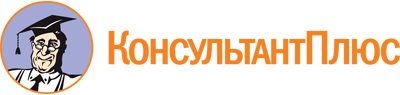 Закон Тамбовской области от 21.07.2020 N 499-З
(ред. от 31.07.2023)
"О правовом регулировании отдельных вопросов деятельности Уполномоченного по правам человека в Тамбовской области"
(принят Постановлением Тамбовской областной Думы от 10.07.2020 N 1288)Документ предоставлен КонсультантПлюс

www.consultant.ru

Дата сохранения: 19.11.2023
 21 июля 2020 годаN 499-ЗСписок изменяющих документов(в ред. Законов Тамбовской области от 03.03.2021 N 593-З,от 01.11.2021 N 4-З, от 29.06.2022 N 111-З, от 27.07.2022 N 132-З,от 31.07.2023 N 356-З)